Estimadas (Escuela) Familia, Esperamos que este mensaje los encuentre bien a usted y a sus familias durante estos tiempos inciertos. Como distrito escolar, reconocemos que hemos entrado en aguas desconocidas, pero como comunidad, estamos seguros de que superaremos los desafíos que enfrentamos. Nos gustaría aprovechar esta oportunidad para agradecerle su paciencia y apoyo durante las últimas semanas y transmitir nuestro plan en el futuro.Desde el 13 de marzo, nuestros maestros y otros miembros del personal han hecho un trabajo fenomenal al comunicarse con los estudiantes y proporcionarles lo que el Estado ha llamado actividades de "enriquecimiento". Sin embargo, dada la extensión de nuestro período de despido de la escuela, debemos revisar nuestro enfoque.Para facilitar nuestro compromiso con el aprendizaje, el Distrito cambiará a un modelo de "aprendizaje remoto" a partir del Lunes 6 de Abril del 2020. Consulte la Carta del Comisionado de DESE, Riley, a las familias sobre el aprendizaje remoto en http://www.doe.mass.edu/covid19/  para más detalles.Reconocemos que no hay forma de reemplazar o recrear remotamente lo que sucede en nuestras aulas y que el aprendizaje remoto debe entenderse de manera amplia, yendo más allá de la dependencia de la tecnología e involucrando enfoques creativos de aprendizaje desarrollados por educadores en colaboración entre ellos. Además, el modelo debe proporcionar una mayor flexibilidad para nuestros estudiantes y sus familias, así como para nuestros educadores.El Equipo de Liderazgo del Distrito ha estado en constante colaboración con los equipos de liderazgo del edificio y varios líderes del departamento del distrito para crear las oportunidades de aprendizaje más flexibles posibles para nuestros estudiantes. Esto incluye la distribución de más de 3,000 Chromebooks a nuestros estudiantes.Para nuestras familias que aún pueden necesitar un dispositivo para que sus alumnos accedan a los materiales en línea, comuníquense directamente con la escuela que se coordinará con nuestro departamento de TI para cumplir con la solicitud lo más rápido posible. Además, se puede encontrar información sobre puntos de acceso a Internet y puntos de acceso gratuitos o con descuento, así como una gran cantidad de materiales educativos adicionales en los enlaces a continuación.Recursos Curriculares: http://www.haverhill-ps.org/supportive-home-learning-resources/Acceso a Internet: https://www.internetessentials.com/Si bien la continuación del proceso educativo es de gran importancia, nuestra prioridad número uno es garantizar que cada uno de nuestros estudiantes esté seguro y se sienta cuidado y respaldado por nuestro personal. Para facilitar esta prioridad, las escuelas están tomando los siguientes pasos:Un horario sugerido para cada escuela para construir una rutina normal que los niños puedan seguir siempre que sea posible.Comunicación regular con maestros y otro personal escolar al menos semanalmente. Almuerzo/desayuno continuado servido en nuestros sitios de distribución de alimentos.-     Inclinación al Manual del estudiante de EPH y la Política de uso aceptable durante el          aprendizaje remoto para garantizar la seguridad de los estudiantes y el personal.Encuentre el plan de nuestra escuela adjunto y no dude en contactarnos con cualquier pregunta o inquietud que pueda tener. Nuestra escuela y todo el distrito están listos para apoyar a nuestra comunidad a medida que avanzamos juntos en estos tiempos inciertos. Nota: no tendremos clases el Viernes Santo, el 10 de Abril y la Semana de Vacaciones de Abril (del 20 al 24 de Abril) como se indica en el Calendario Escolar de las EPH.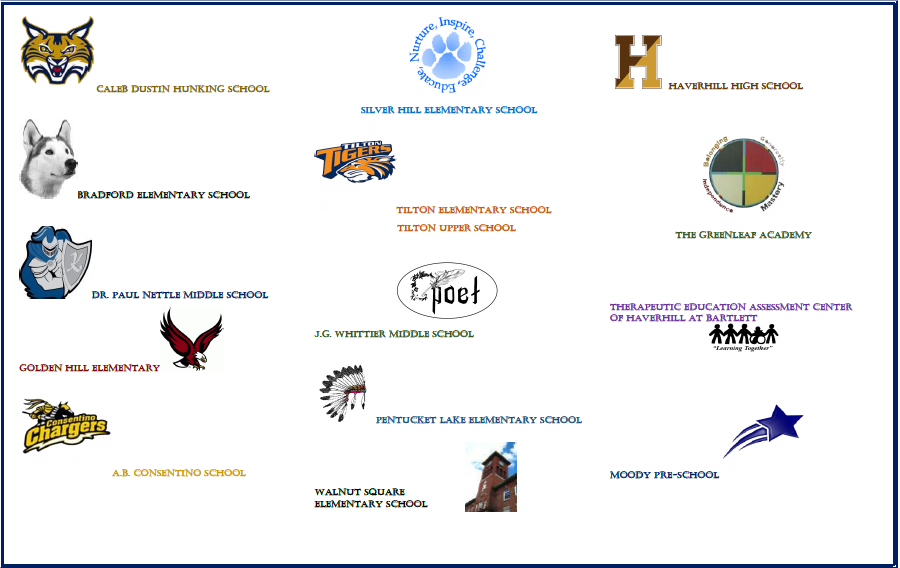 